Мое призвание – дошкольное образование!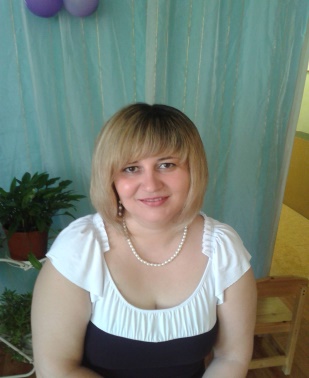                                                                                        Я знаю, я не напрасно тружусь,Я - воспитатель и этим горжусь!Я, Константинова Татьяна Васильевна,   воспитатель высшей квалификационной категории Муниципального дошкольного учреждения детский сад № 15 Ломоносовского района Ленинградской области. Педагогом дошкольного образования работаю почти 20 лет.Родилась я в Ломоносовском районе Ленинградской области. У меня было          по-настоящему счастливое и беззаботное детство. Спасибо за это моим родителям. Еще ребенком, я говорила взрослым, что обязательно стану воспитателем, когда вырасту. С детства меня окружали умные, добрые, справедливые педагоги, которые беззаветно любили свою профессию. Наверное, это и повлияло на мой выбор. Я  стала воспитателем, окончив в 1998 году Ленинградское областное педагогическое училище.В нашей работе нельзя останавливаться на достигнутом, нужно постоянно расти, поэтому в 2005-2009 годах я обучалась в ЛГУ имени А.С. Пушкина.Я люблю свою профессию за то, что вместе с детьми расту, развиваюсь и многократно проживаю самое счастливое время – детство. Назвать легкой работу воспитателя нельзя. Это кропотливый ежедневный труд, на мне лежит огромная ответственность за маленького человека. Я точно знаю, что сделала правильный выбор. Счастливые лица и улыбки моих детишек, благодарность родителей – подтверждение тому. Я люблю работать с детьми и отношусь к ним, как к собственным.На свете есть много различных профессийИ в каждой есть прелесть  свояНо нет благородней, нужней и чудесней,Чем та, кем работаю я!Фотогалерея моих рабочих будней:Совместное занятие детей и родителей по оригами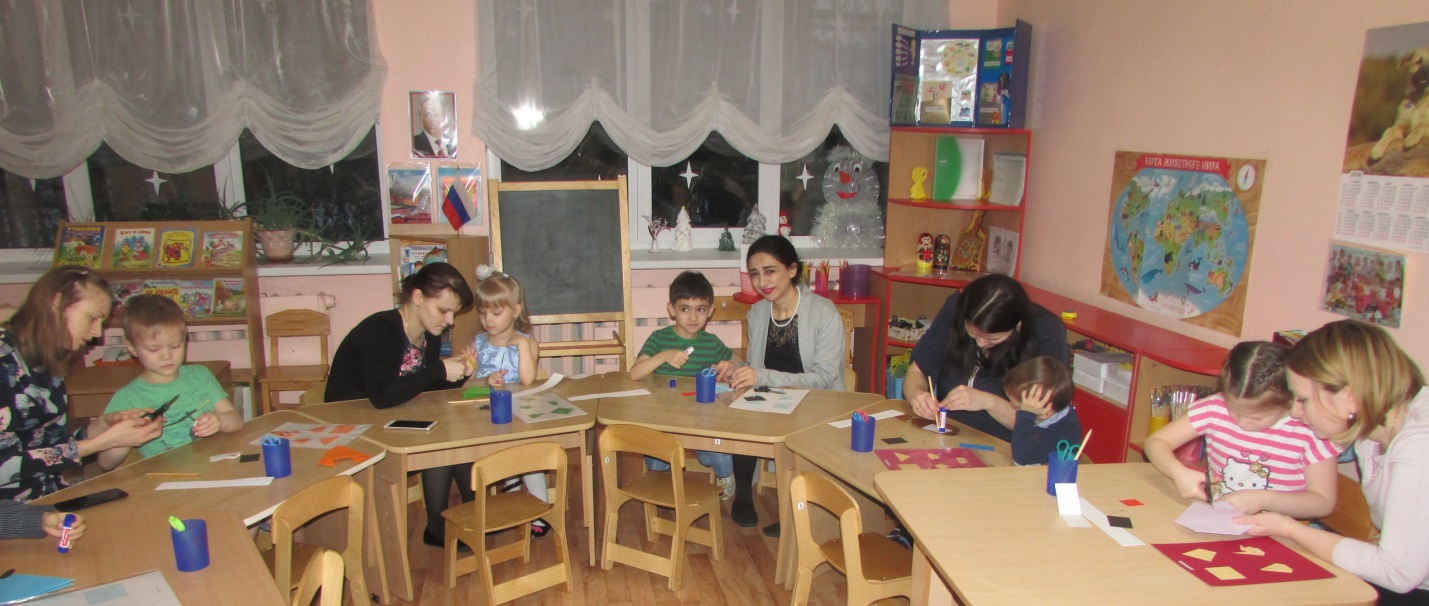 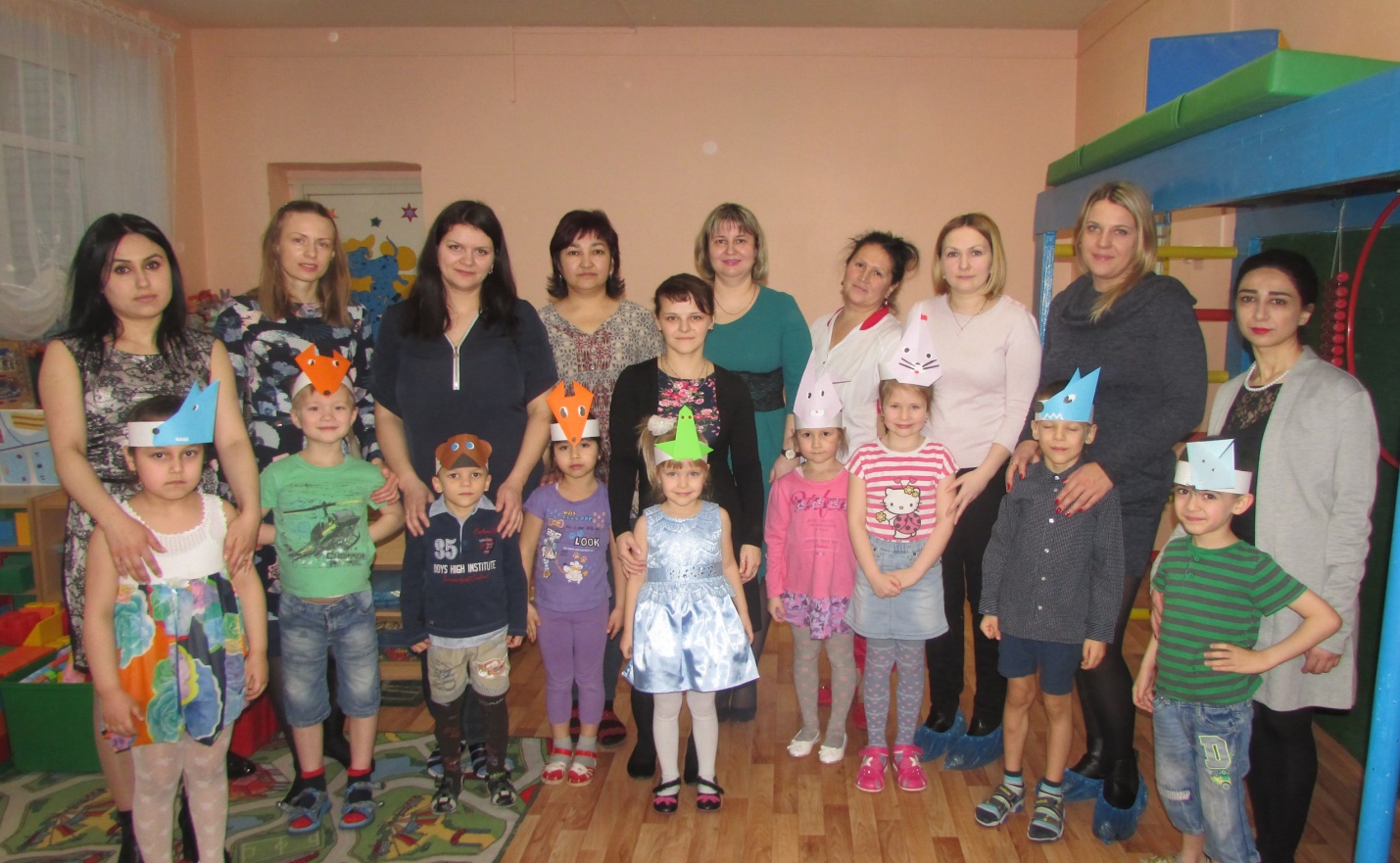 Мастер-класс для педагогов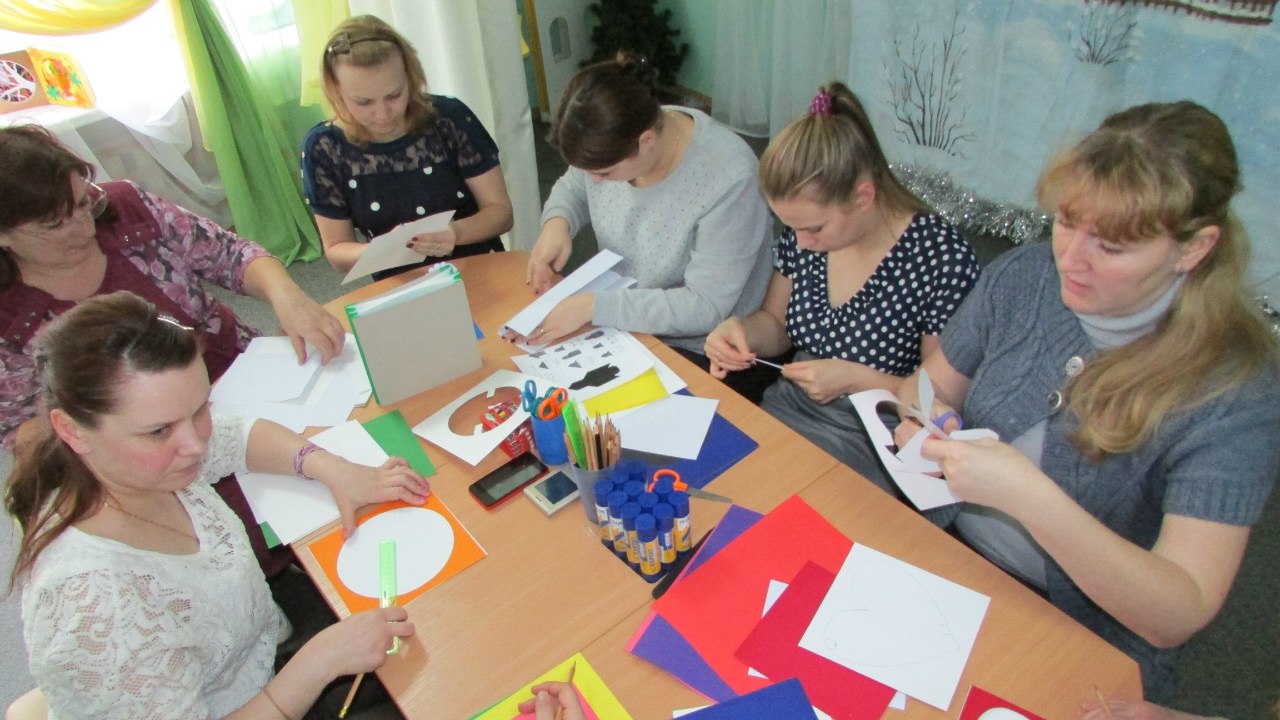 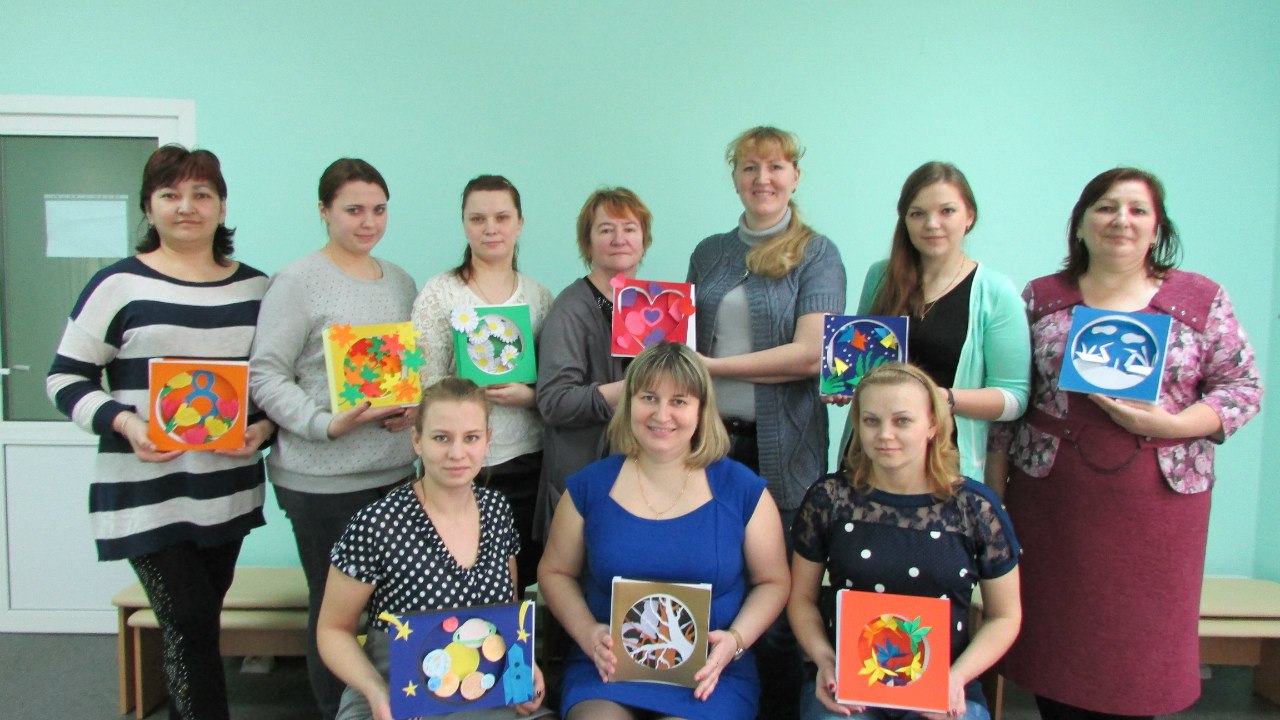 День родителя-заместителя (традиционно ко Дню воспитателя занятие проводит родитель)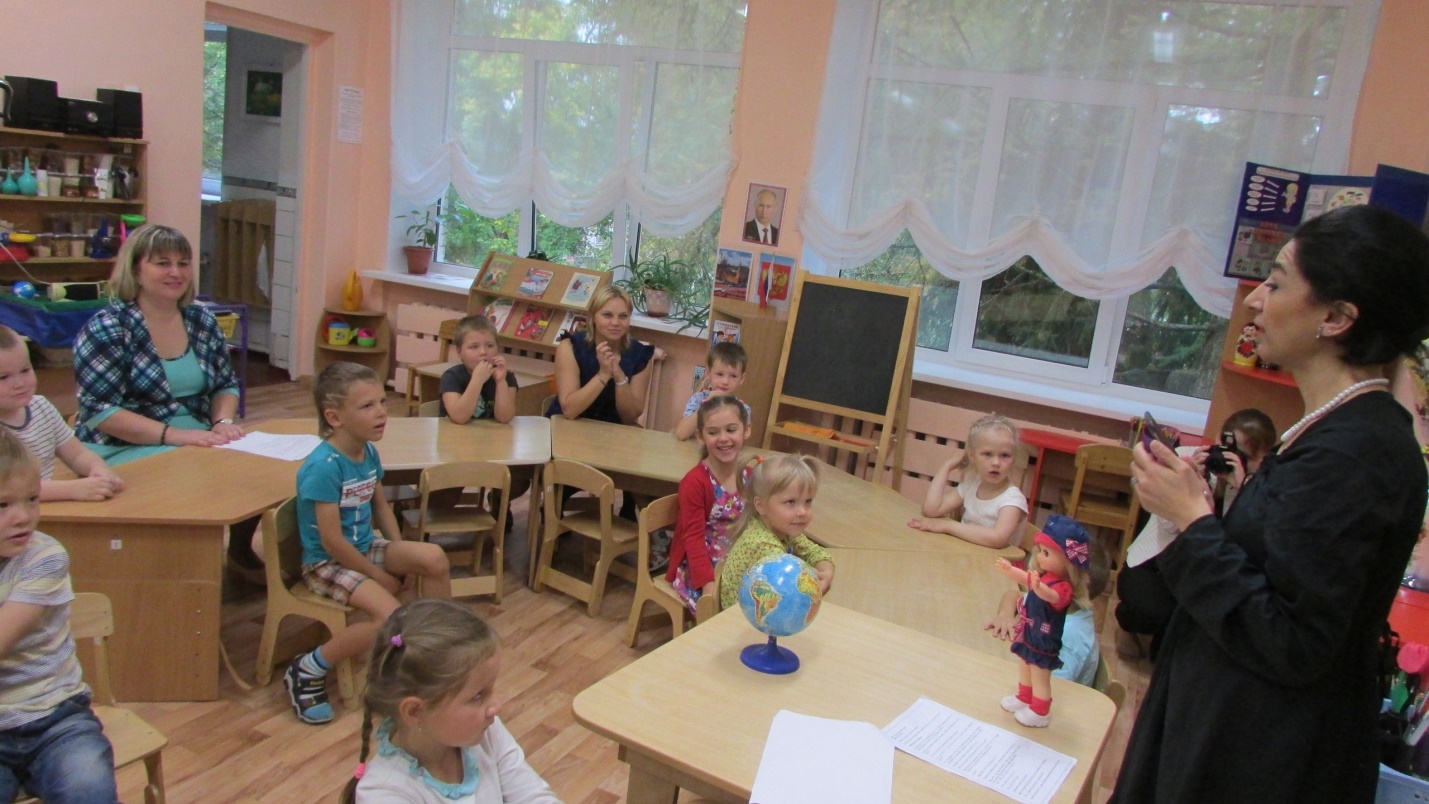 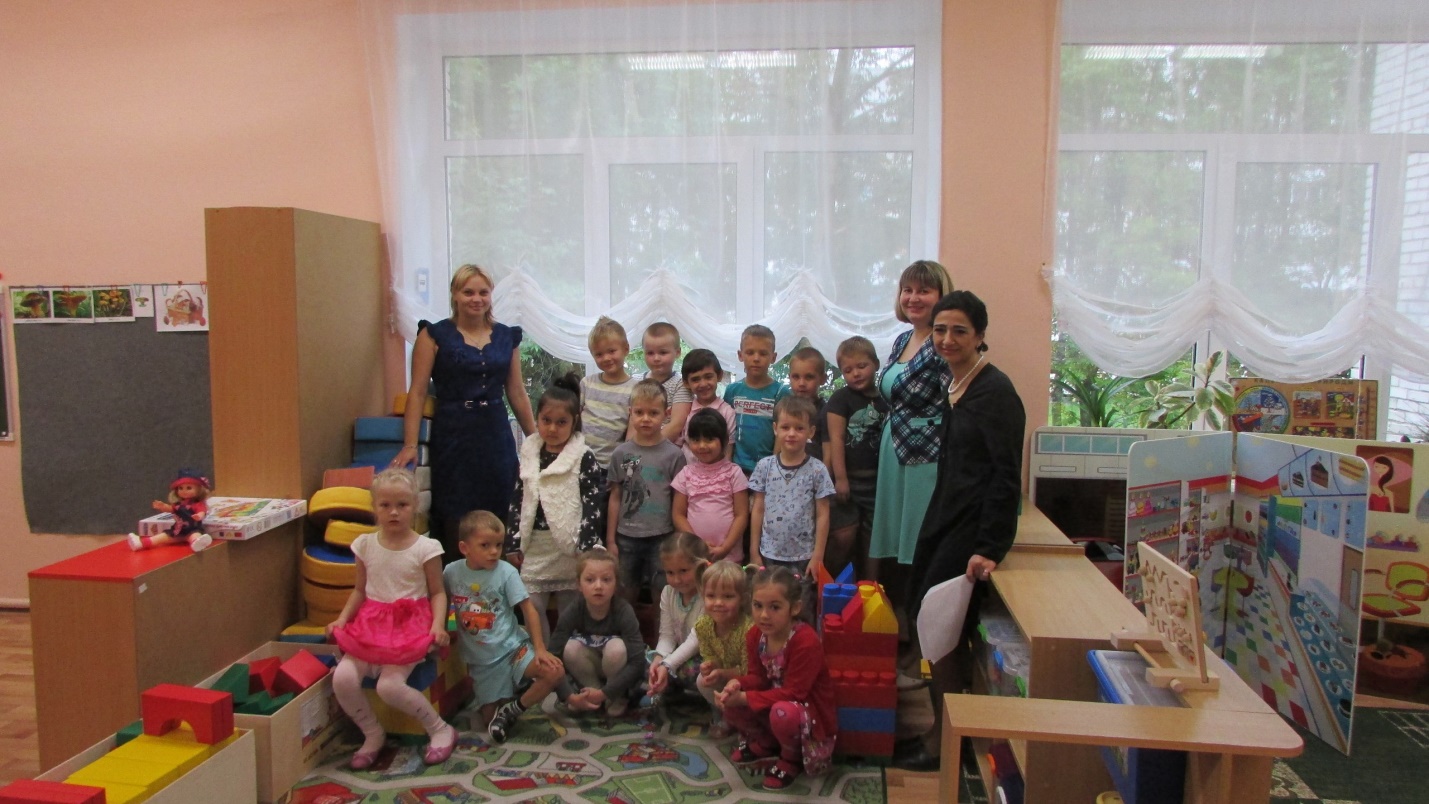 Консультация для родителей с мастер-классом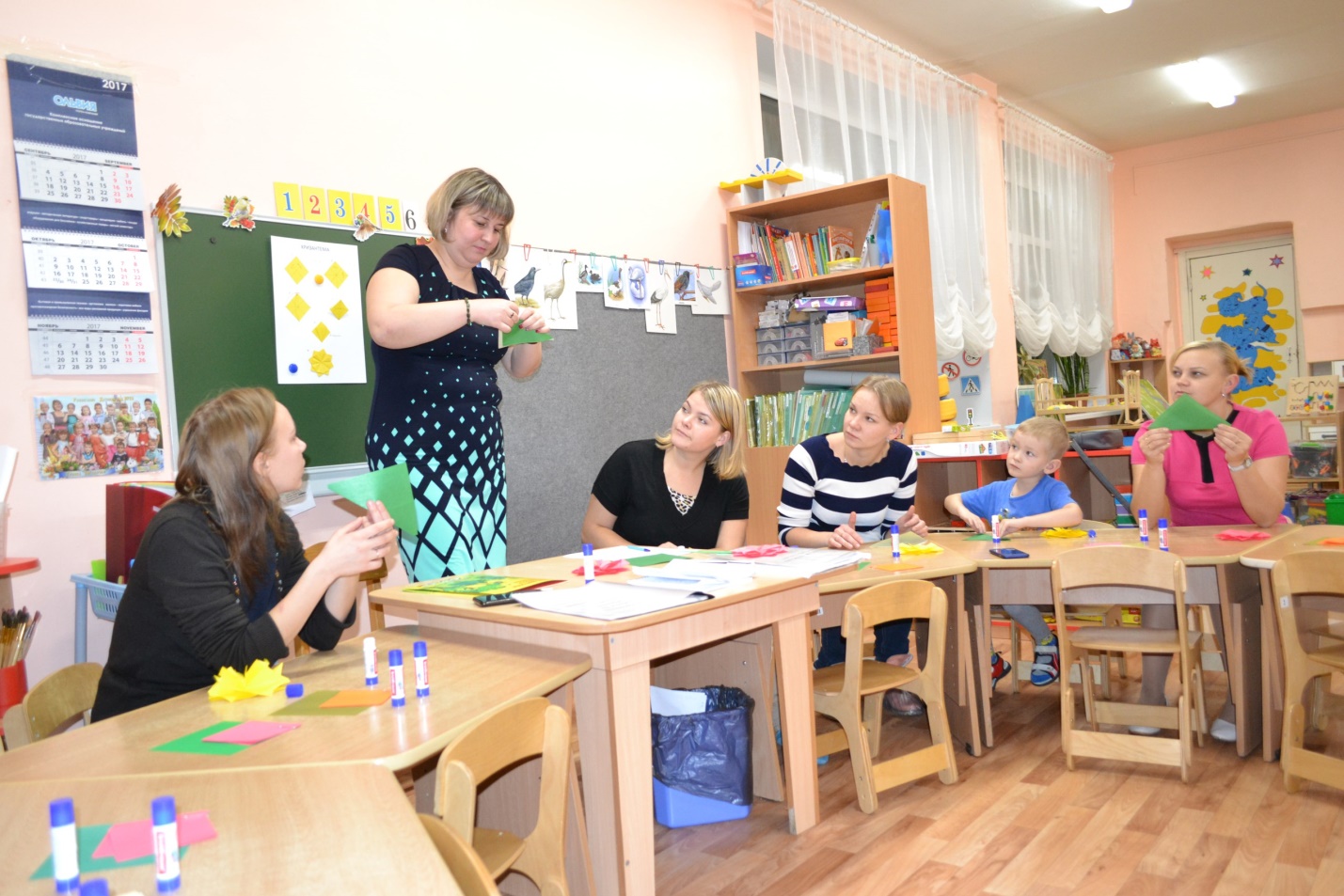 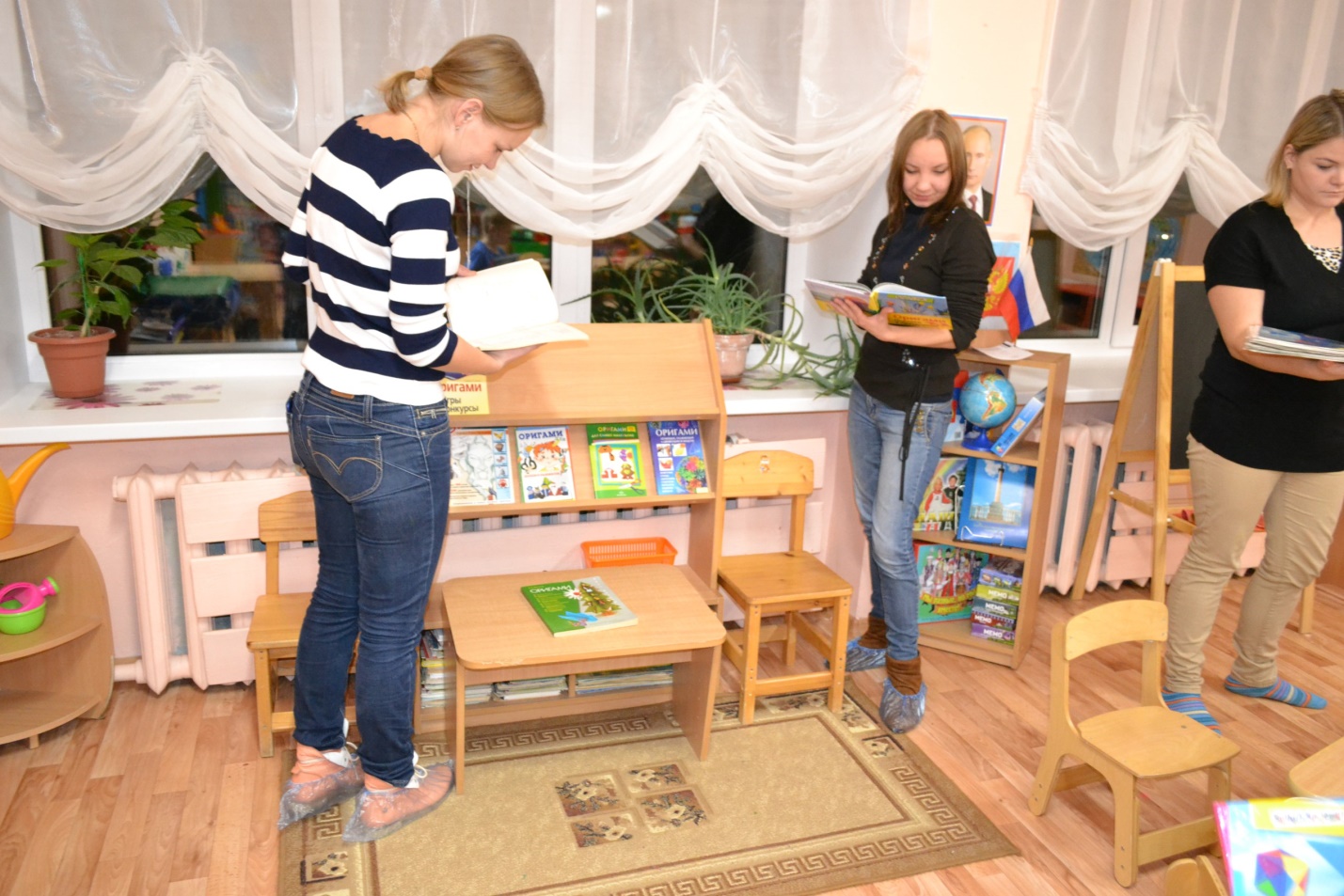 Тематические развлечения для детей с чаепитием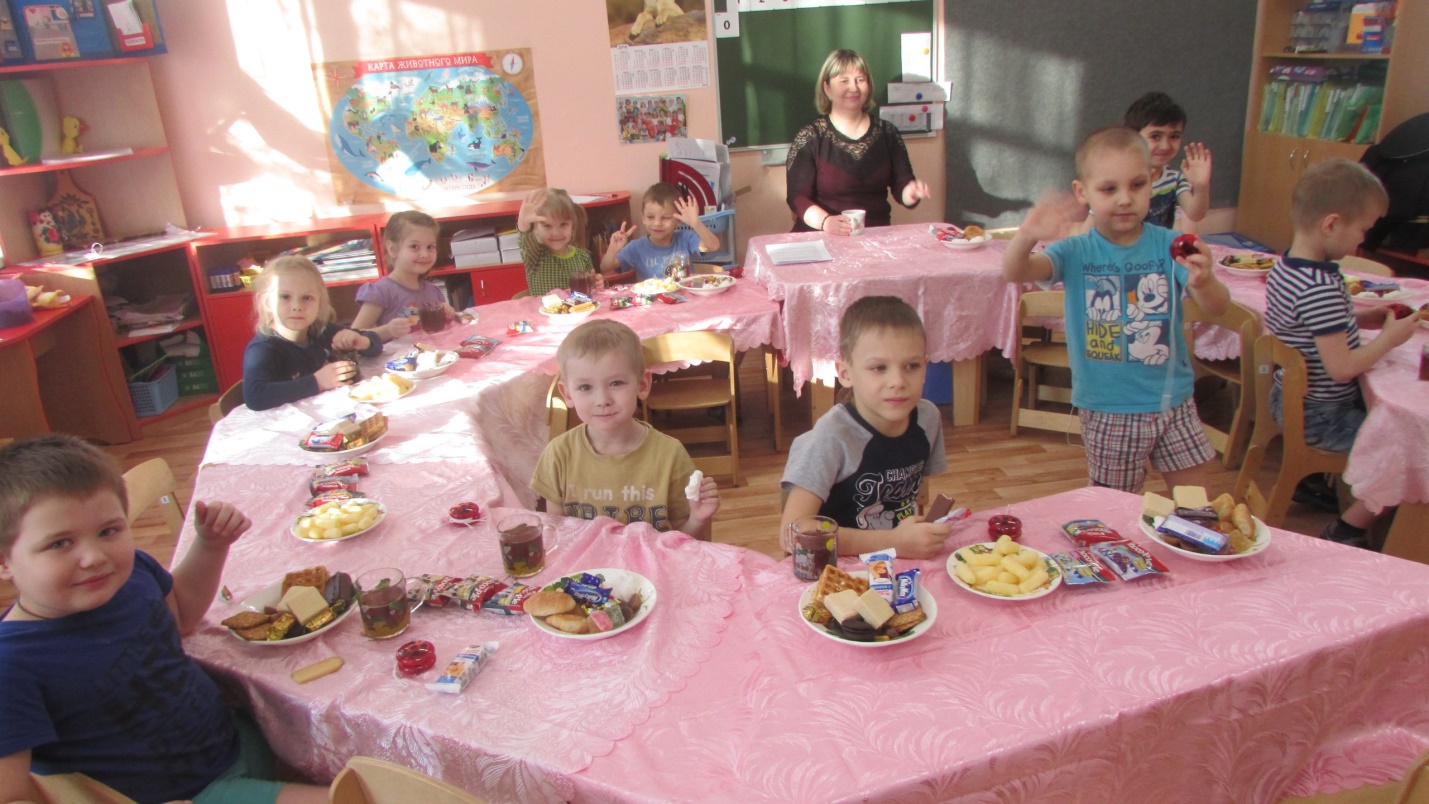 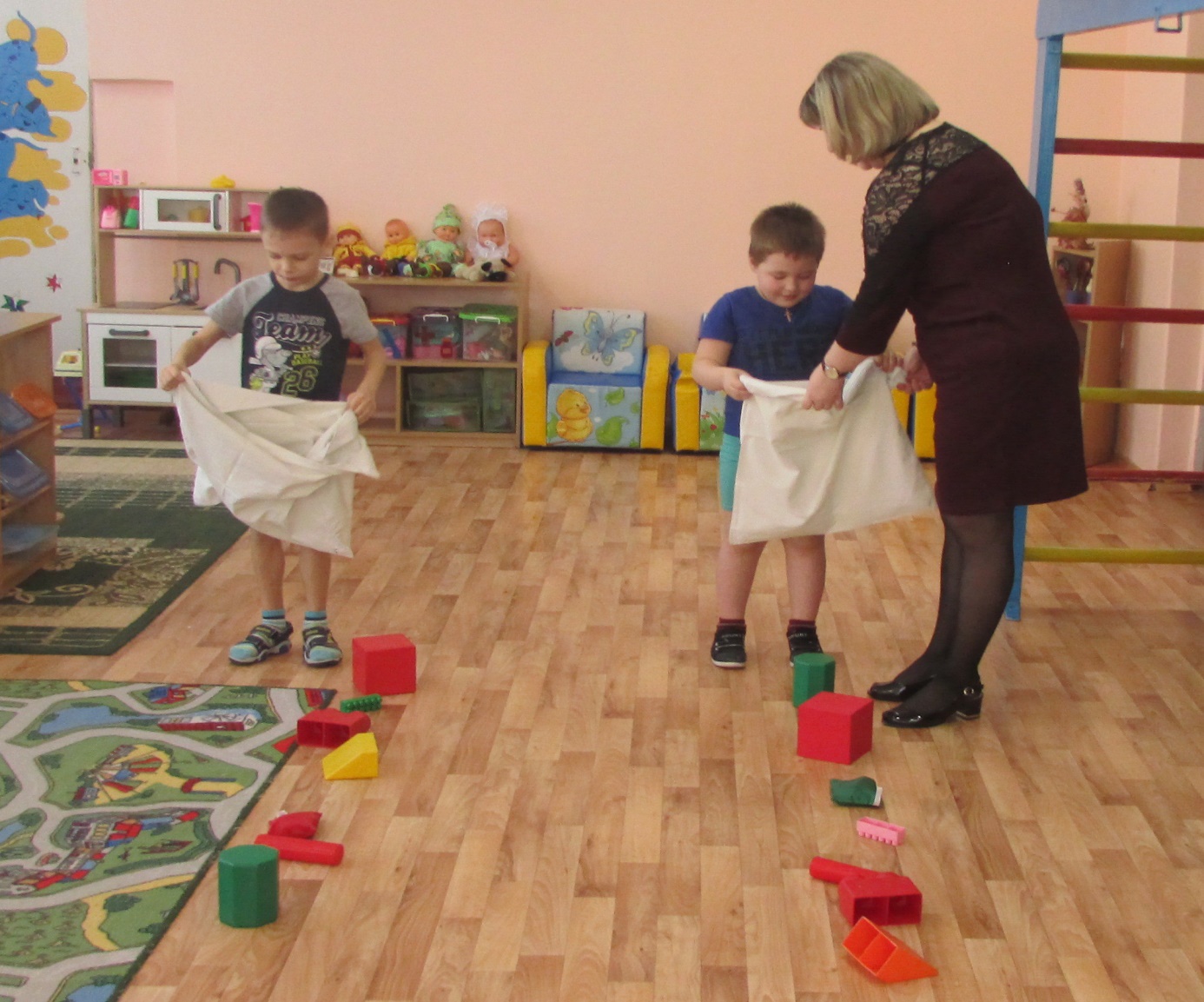 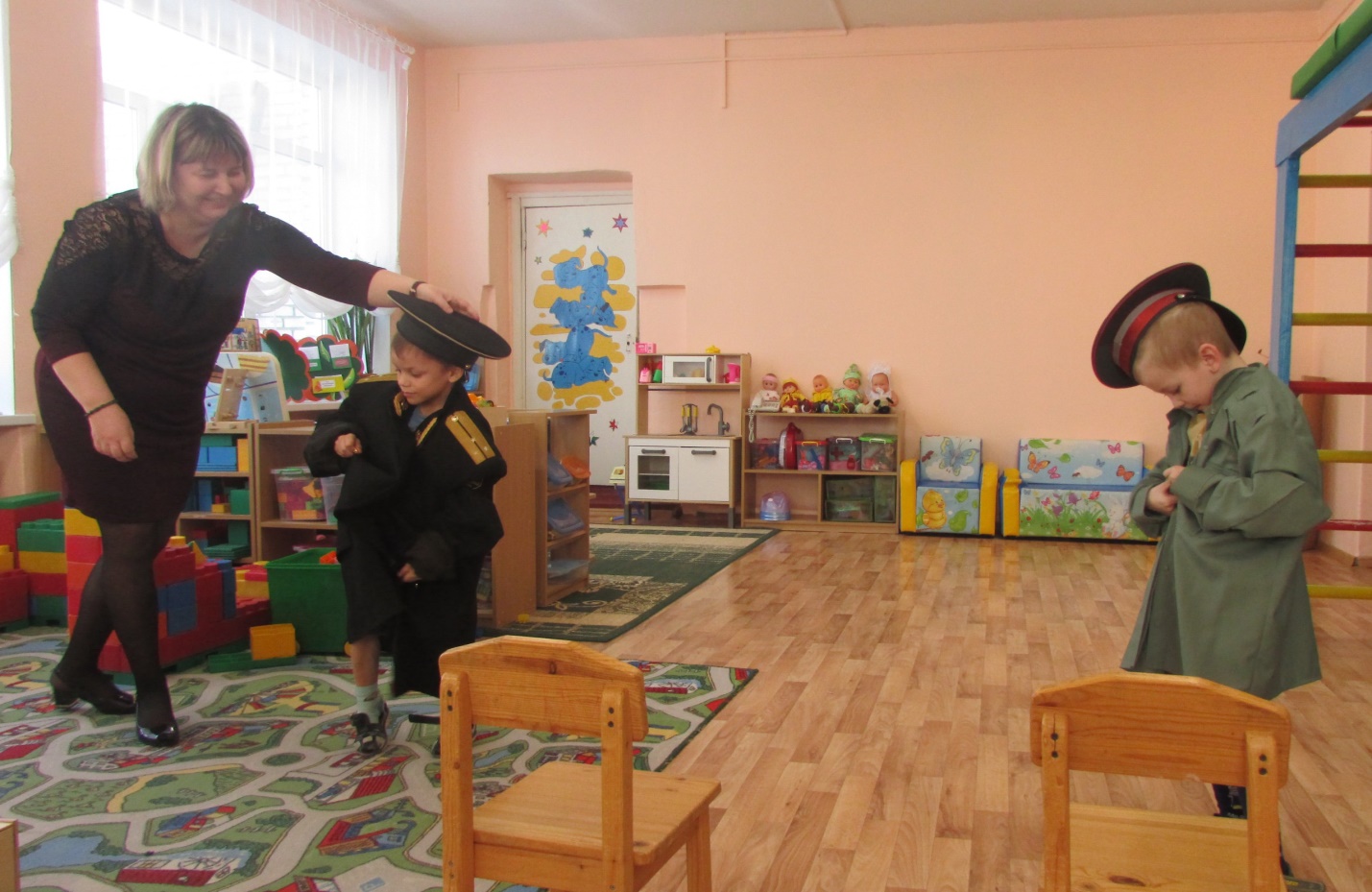 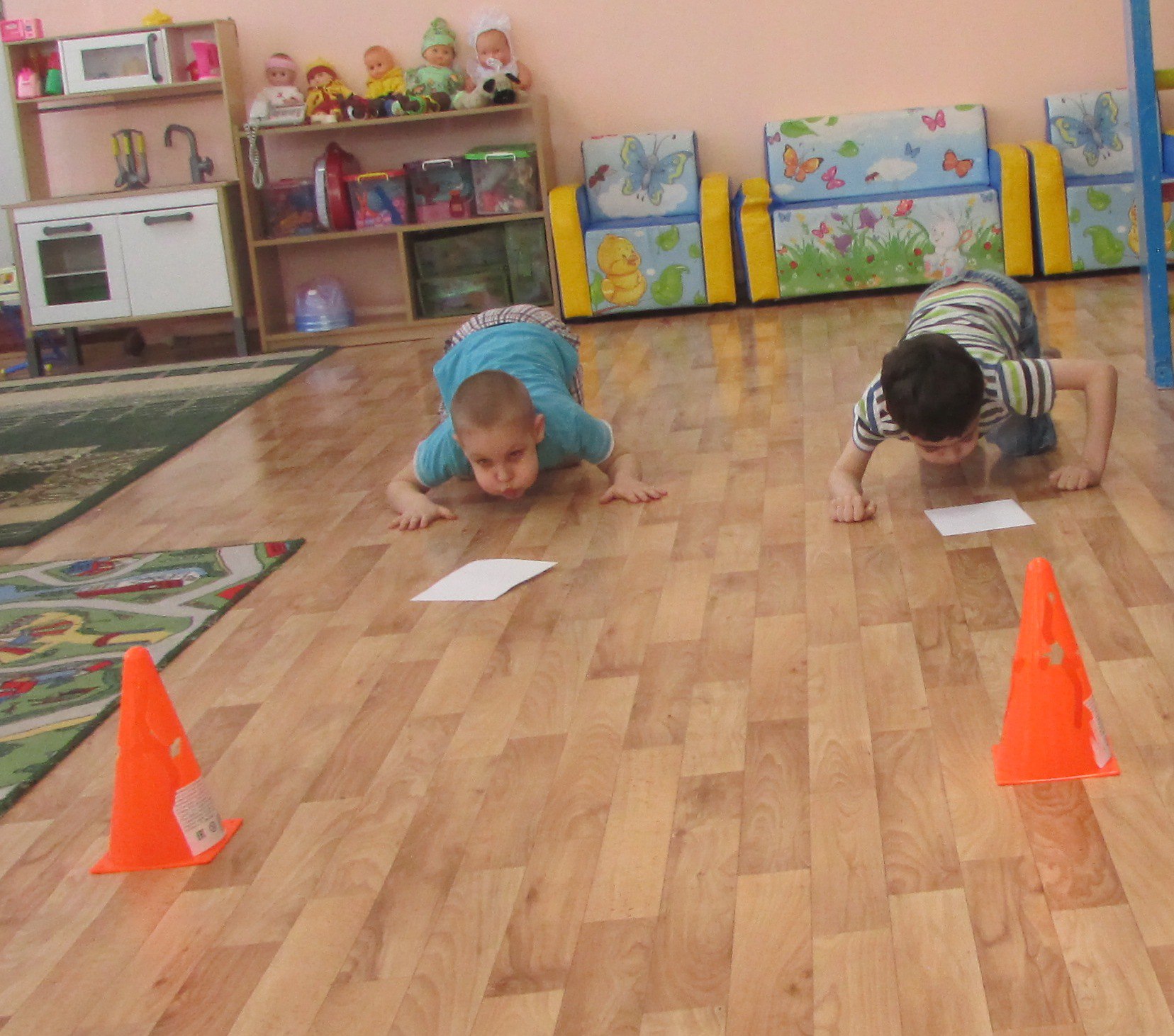 Участие в праздниках для детей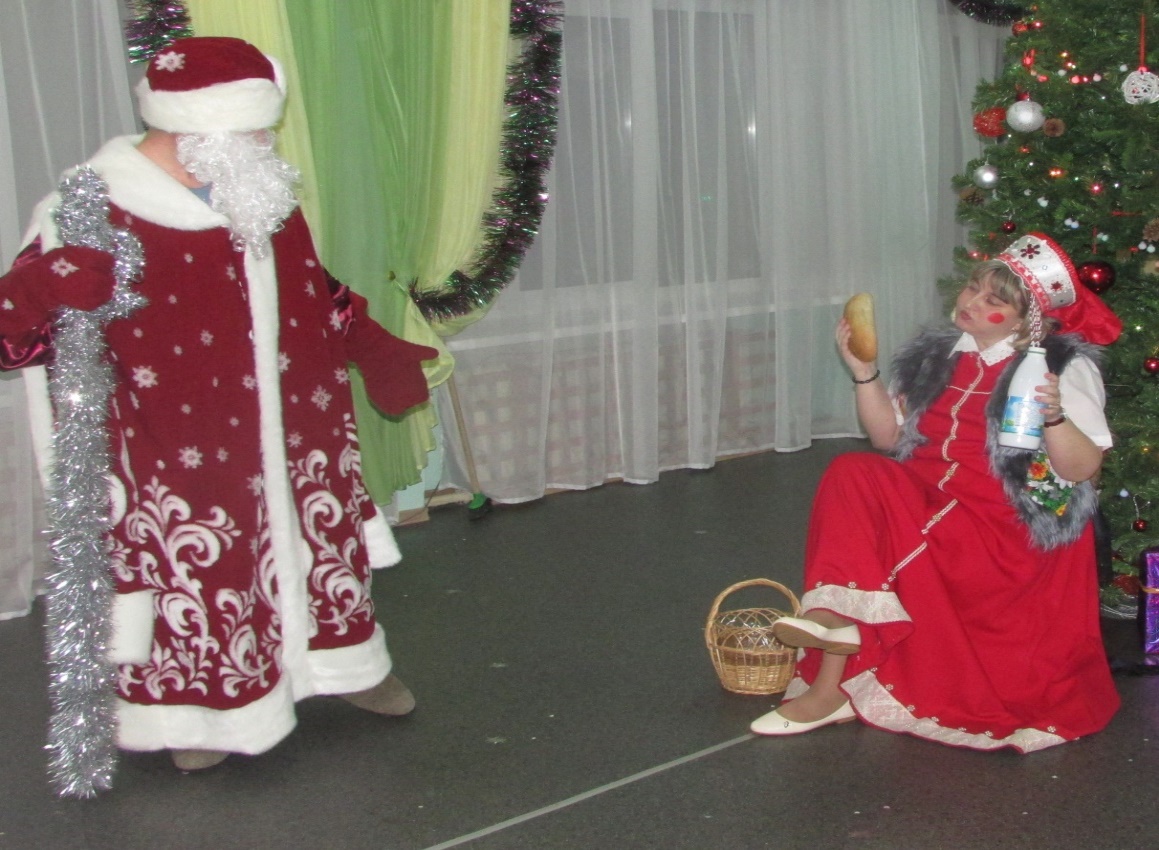 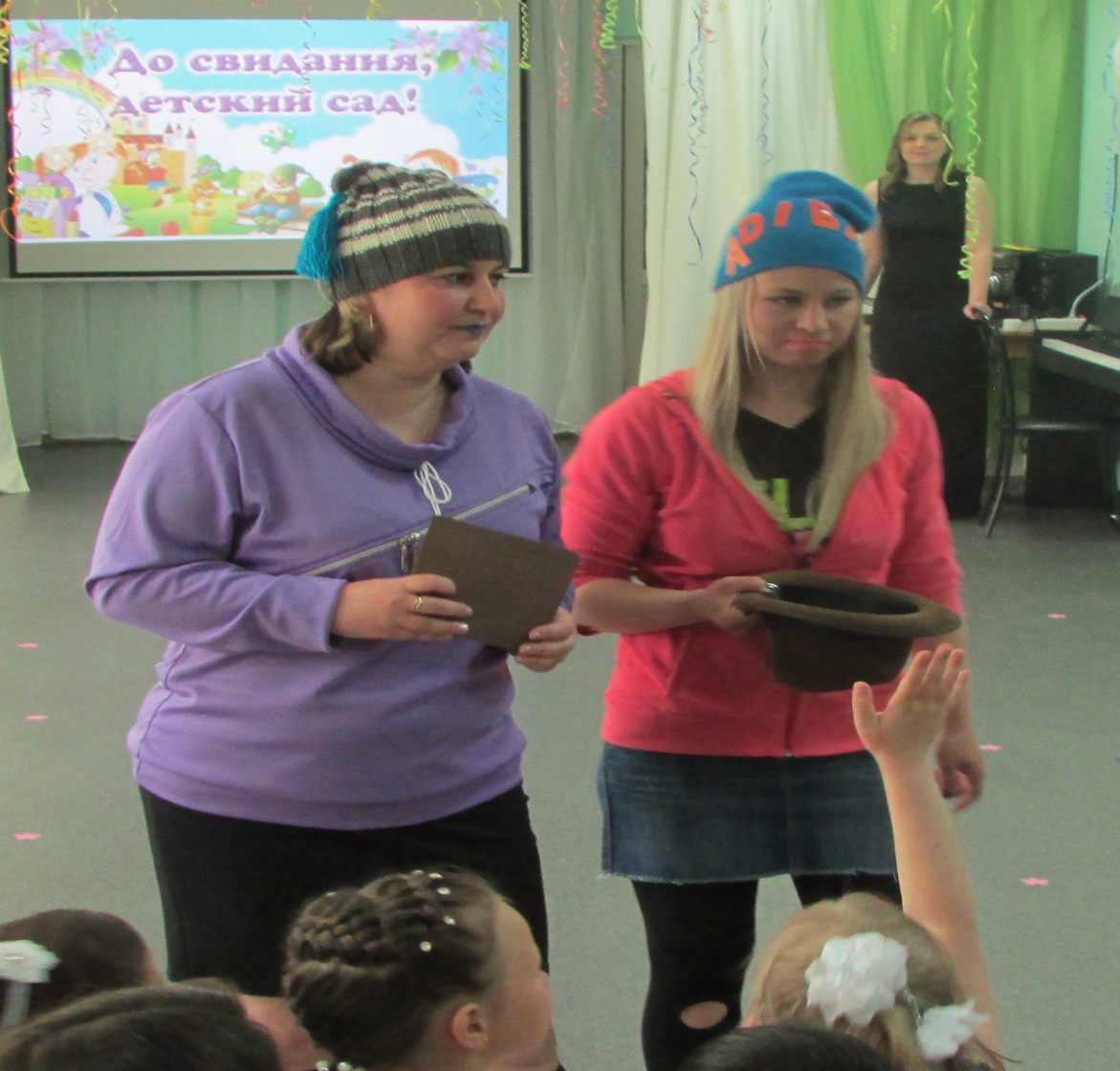 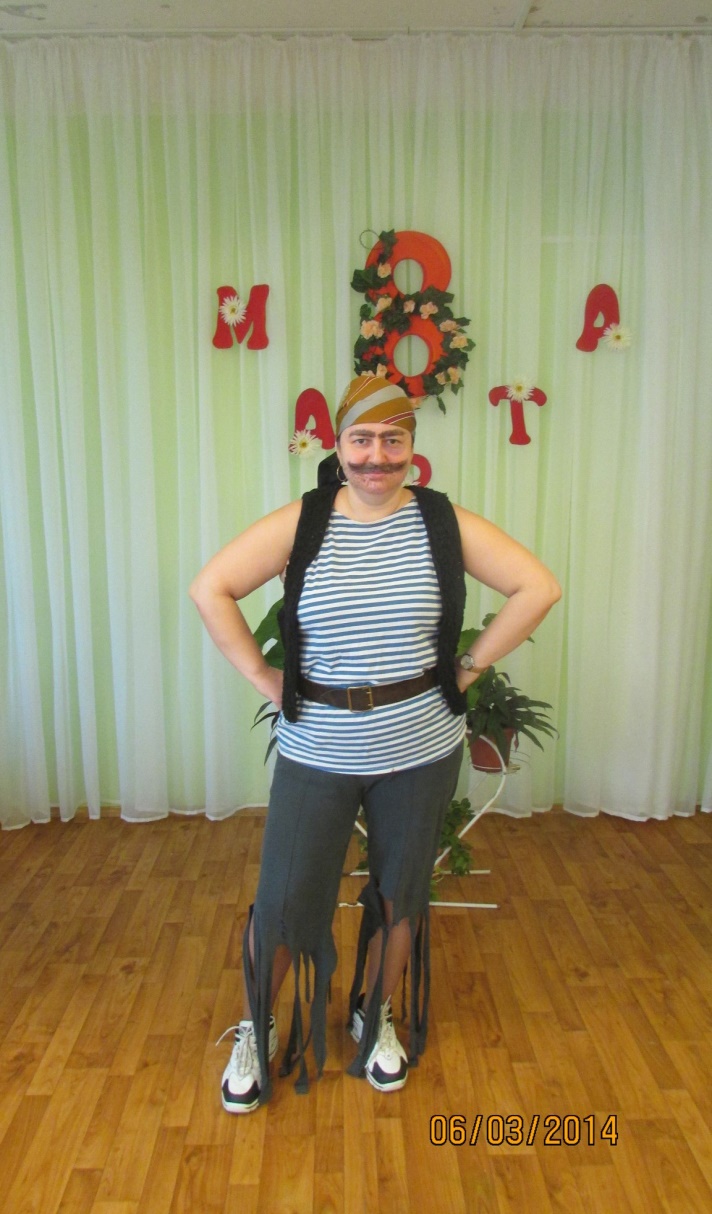 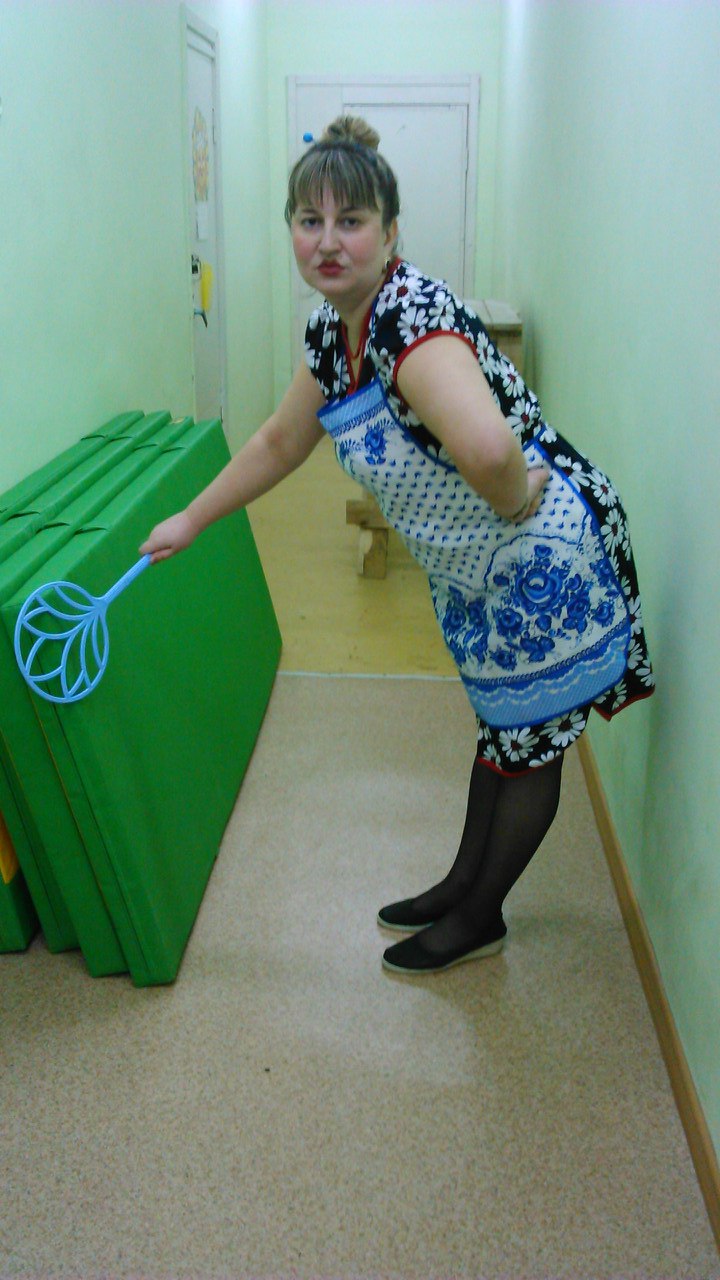 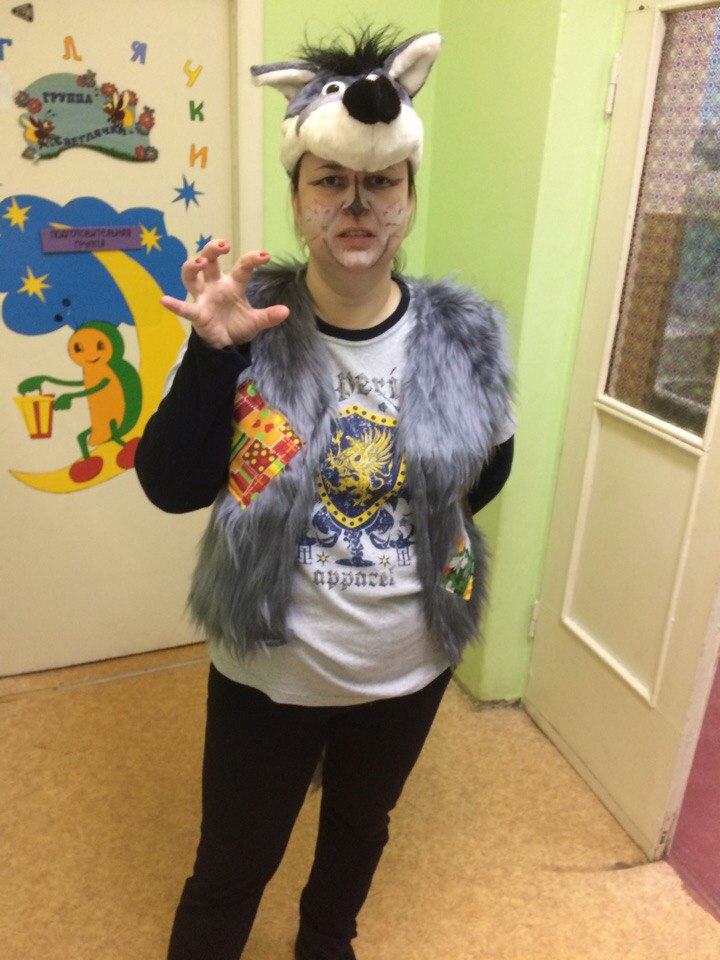 